В соответствии с Федеральным законом Российской Федерации от 06.10.. № 131-ФЗ «Об общих принципах организации местного самоуправления в Российской Федерации», Федеральным  законом Российской Федерации от 17.07.1999 г. № 178-ФЗ «О государственной социальной помощи», Постановлением Правительства Российской Федерации от 14.02.2017 года № 181 «О Единой государственной информационной системе социального обеспечения», статьей 24 Устава муниципального образования Бузулукский районПОСТАНОВЛЯЮ:Внести в постановление администрации Бузулукского района от 28.12.2012 № 2295-П «Об утверждении положения о порядке возмещения расходов, связанных с предоставлением компенсации расходов на оплату жилых помещений, отопления и освещения педагогическим работникам муниципальных образовательных учреждений, работающим и проживающим на территории Бузулукского района Оренбургской области» следующее изменение:1.1 пункт 2 изложить в новой редакции: «2. Начальнику отдела образования Статинову С.В., начальнику отдела культуры Назаровой А.И., начальнику отдела по делам молодежи, спорту и туризму Черемисину Ю.В. данное Положение довести до сведения руководителей муниципальных образовательных бюджетных учреждений».1.2. Пункт 3 изложить в новой редакции:«3. Администрация Бузулукского района обеспечивает передачу в Единую государственную информационную систему социального обеспечения информацию о предоставляемых мерах социальной защиты (поддержки). Размещение указанной информации в Единой государственной информационной системе социального обеспечения осуществляется в соответствии с Федеральным законом Российской Федерации от 17.07.1999 г. № 178-ФЗ «О государственной социальной помощи» и постановлением Правительства Российской Федерации от 14.02.2017 года № 181 «О Единой государственной информационной системе социального обеспечения».1.3 Пункт 4 изложить его в новой редакции: «4. Установить, что настоящее постановление вступает в силу после его официального опубликования на правовом интернет-портале Бузулукского района (www.pp-bz.ru).»1.4 Пункт 5 изложить в новой редакции:«5. Контроль за исполнением настоящего постановления возложить на заместителя главы администрации района по социальным вопросам Т.С. Успанову.6. Установить, что настоящее постановление вступает в силу после его официального опубликования на правовом интернет-портале Бузулукского района (www.pp-bz.ru).            7. Контроль за исполнением настоящего постановления возложить на заместителя главы администрации района по социальным вопросам Т.С. Успанову.Глава района                                                                              Н.А.БантюковРазослано: в дело, Успановой Т.С., Кальниковой Л.Ю., счетной палате, финансовому отделу, отделу образования, отделу культуры, отделу по делам молодежи, спорту и туризму, отделу экономики, межрайпрокуратуре.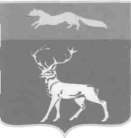 АДМИНИСТРАЦИЯМУНИЦИПАЛЬНОГО ОБРАЗОВАНИЯБУЗУЛУКСКИЙ РАЙОНОРЕНБУРГСКОЙ ОБЛАСТИПОСТАНОВЛЕНИЕ07.05.2018 №  569-пг. БузулукО внесении изменений в постановление администрации Бузулукского района от 28.12.2012 № 2295-П «Об утверждении положения о порядке возмещения расходов, связанных с предоставлением компенсации расходов на оплату жилых помещений, отопления и освещения педагогическим работникам муници-пальных образовательных учреждений, работающим и проживающим на территории Бузулукского района Оренбургской области